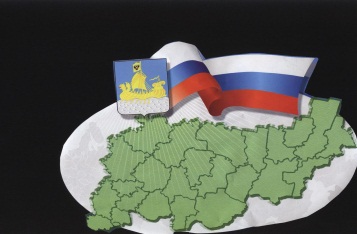                                                           ИНФОРМАЦИОННЫЙ БЮЛЛЕТЕНЬСодержаниеРешение Совета депутатов от 29.03.2017 328 Об исполнении бюджета муниципального образования Сандогорское сельское поселение за 2016 год...1Постановление администрации сельского поселения от 30.03.2017 № 4/IО разработке муниципальной программы «Формирование современной городской среды на территории Сандогорского сельского поселения» на 2017 год …………………………………………………………………..14Постановление администрации сельского поселения от 30.03.2017 № 4/IIОб утверждении Порядка общественного обсуждения проекта муниципальной программы «Формирование современной городской среды на территории Сандогорского сельского поселения» на 2017 год …………… 15*****СОВЕТ ДЕПУТАТОВ САНДОГОРСКОГО СЕЛЬСКОГО ПОСЕЛЕНИЯКОСТРОМСКОГО МУНИЦИПАЛЬНОГО РАЙОНА КОСТРОМСКОЙ ОБЛАСТИтретий созывР Е Ш Е Н И Еот 29 марта 2017 г.  №28                                                                       с. СандогораЗаслушав и обсудив отчет об исполнении бюджета Сандогорского сельского поселения за 2016 год, Совет депутатов Сандогорского сельского поселения РЕШИЛ:1. Утвердить отчет об исполнении бюджета Сандогорского сельского поселения за 2016 год.2. Данное решение вступает в силу с момента опубликования в информационном бюллетене «Депутатский вестник».Председатель Совета депутатов,Глава Сандогорского сельского поселенияКостромского муниципального района Костромской области                                                                    А.А. НургазизовПриложение № 1к решению Совета депутатовСандогорского сельского поселенияот 29.03.2017 №28Приложение №3к решению Совета депутатов Сандогорского сельского поселения от 29.03.2017 № 28****АДМИНИСТРАЦИЯ САНДОГОРСКОГО СЕЛЬСКОГО ПОСЕЛЕНИЯКОСТРОМСКОГО МУНИЦИПАЛЬНОГО РАЙОНА КОСТРОМСКОЙ ОБЛАСТИП О С Т А Н О В Л Е Н И Е30 марта 2017 г. № 4/I                                                                                     с. Сандогора	В целях повышения уровня благоустройства муниципальных территорий, формирования реализованных практик благоустройства, руководствуясь статьей 179 Бюджетного кодекса РФ, Федеральным Законом от 06 октября 2003 года № 131-ФЗ, постановлением Правительства Российской Федерации от 10 февраля 2017 года № 169 «Об утверждении Правил предоставления и распределения субсидий из федерального бюджета бюджетам субъектов Российской Федерации на поддержку государственных программ субъектов Российской Федерации и муниципальных программ формирования современной городской среды», Уставом муниципального образования Сандогорского сельское поселение Костромского муниципального района Костромской области,администрация ПОСТАНОВЛЯЕТ:	1.	Разработать муниципальную программу Сандогорского сельского поселения «Формирование современной городской среды на территории Сандогорского сельского поселения» на 2017 год.	2.	Назначить ответственным исполнителем муниципальной программы администрацию Сандогорского сельского поселения.	3.	Администрации Сандогорского сельского поселения:	1)	разместить проект муниципальной программы «Формирование современной городской среды на территории Костромского муниципального района» на 2017 год на официальном сайте администрации Сандогорского сельского поселения, в целях осуществления общественного обсуждения;	2)	в случае поступления замечаний и предложений, в ходе общественных обсуждений,  проанализировать их и учесть при доработке проекта муниципальной программы;	3)	окончательный вариант муниципальной программы предоставить на утверждение в срок не позднее 04 апреля 2017 года.	4.	Контроль за исполнением настоящего постановления оставляю за собой	5.	Настоящее постановление вступает в силу с момента его подписания и подлежит опубликованию.Глава Сандогорского сельского поселения                                                                                        А.А. Нургазизов*****АДМИНИСТРАЦИЯ САНДОГОРСКОГО СЕЛЬСКОГО ПОСЕЛЕНИЯКОСТРОМСКОГО МУНИЦИПАЛЬНОГО РАЙОНА КОСТРОМСКОЙ ОБЛАСТИП О С Т А Н О В Л Е Н И Е30 марта 2017 г. № 4/II                                                                                    с. Сандогора	В целях реализации Постановления Правительства Российской Федерации от 10 февраля 2017 года № 169 «Об утверждении Правил предоставления и распределения субсидий из федерального бюджета бюджетам субъектов Российской Федерации на поддержку государственных программ субъектов Российской Федерации и муниципальных программ формирования современной городской среды, руководствуясь статьей 179 Бюджетного кодекса Российской Федерации,	администрация ПОСТАНОВЛЯЕТ:	1.	Утвердить порядок обсуждения проекта муниципальной программы  «Формирование  современной городской среды на территории Сандогорского сельского поселения» на 2017 год (Приложение 1).	2.	Порядок общественного обсуждения подлежит официальному опубликованию на сайте администрации Сандогорского сельского поселения и в информационном бюллетене «Депутатский вестник». 	3. Настоящее постановление вступает в законную силу с момента его подписания.Глава Сандогорского сельского поселения                                                                                            А.А. НургазизовУТВЕРЖДЕНПостановлением администрацииСандогорского сельского поселения от 30 марта 2017 года №4/IIПОРЯДОКпроведения общественных обсуждений проекта муниципальной программы
«Формирование современной городской среды на территории Сандогорского сельского поселения» на 2017-2022г.Настоящий Порядок устанавливает процедуру проведения общественного обсуждения проекта муниципальной программы «Формирование современной городской среды на территории Сандогорского сельского поселения» на 2017-2022г. (далее - общественное обсуждение).Для целей настоящего Порядка под общественным обсуждением понимается участие населения в осуществлении местного самоуправления Сандогорского сельского поселения в форме участия в процессе разработки проекта муниципального правового акта - муниципальной программы «Формирование современной городской среды на территории Сандогорского сельского поселения» на 2017-2022г.Общественное обсуждение проекта муниципальной программы «Формирование современной городской среды на территории Сандогорского сельского поселения» на 2017-2022г. (далее - проект муниципальной программы) проводится в целях:а)	информирования населения Сандогорского сельского поселения о разработанном проекте муниципальной программы;б)	выявления и учета общественного мнения по теме, вопросам и проблемам, на решение которых будет направлен проект муниципальной программы;в)	оценки предложений заинтересованных лиц.В целях организации общественного обсуждения проекта муниципальной программы, оценки предложений заинтересованных лиц к проекту программы, поступивших в рамках общественного обсуждения, контроля и координации реализации муниципальной программы создана общественная муниципальная комиссия по отбору территорий многоквартирных домов в целях реализации проектов развития, основанных на общественных инициативах (далее общественная муниципальная комиссия) из числа представителей администрации Сандогорского сельского поселения, политических партий и движений, общественных организаций,  иных лиц. Состав общественной муниципальной комиссии утвержден постановлением администрации Сандогорского сельского поселения.Для проведения общественного обсуждения общественная муниципальная комиссия размещает не позднее, чем за 1 день до начала проведения общественных обсуждений на официальном сайте администрации Сандогорского сельского поселения в информационно-телекоммуникационной сети «Интернет» http://karsp.ru/ (далее - официальный сайт):текст проекта муниципальной программы, вынесенный на общественное обсуждение;информацию о сроках общественного обсуждения проекта муниципальной программы;информацию о сроке приема предложений по проекту муниципальной программы и способах их предоставления;контактный телефон (телефоны), электронный и почтовый адреса ответственных лиц, осуществляющих прием и обобщение предложений по проекту муниципальной программы.            6. Общественное обсуждение проекта муниципальной программы проводится в течение 30 календарных дней со дня размещения на официальном сайте информации, указанной в пункте 5 настоящего Порядка.            7.Предложения направляются в общественную муниципальную комиссию в письменном виде путем заполнения формы согласно приложению 1 к настоящему Порядку и направления ее на бумажном носителе либо в форме электронного документа по адресу, указанному в информации о проведении общественных обсуждений. По желанию гражданина, внесшего предложение к проекту муниципальной программы, им может быть представлено также письменное обоснование соответствующего предложения.            8.Общественная муниципальная комиссия еженедельно размещает на официальном сайте отчет о ходе обсуждения проекта муниципальной программы, количестве поступивших предложений о благоустройстве дворовых территорий.            9.Общественная муниципальная комиссия осуществляет оценку предложений заинтересованных лиц к проекту муниципальной программы на заседаниях комиссии. Результаты оценки предложений заинтересованных лиц отражаются в протоколах заседаний комиссии.          10.Не подлежат рассмотрению предложения:а)	в которых не указаны фамилия, имя, отчество (последнее - при наличии) участника общественного обсуждения проекта муниципальной программы;б)	не поддающиеся прочтению;в)	экстремистской направленности;г)	содержащие нецензурные либо оскорбительные выражения;д)	поступившие по истечении установленного срока проведения общественного обсуждения проекта муниципальной программы.          11.Не позднее 7 рабочих дней после истечения срока общественногообсуждения проекта муниципальной программы, указанного в пункте 6 настоящего Порядка, общественной муниципальной комиссией оформляется итоговый протокол проведения общественного обсуждения проекта муниципальной программы (далее - итоговый протокол) по форме согласно приложению 2 к настоящему Порядку.	Итоговый протокол подписывается председателем общественной муниципальной комиссии или лицом его замещающим и секретарем. В итоговом протоколе указывается содержание всех поступивших в ходе общественных обсуждений предложений участников общественного обсуждения, а также результаты рассмотрения указанных предложений и рекомендации по изменению проекта муниципальной программы.           12.Итоговый протокол в течение 1 дня после его подписания размещается на официальном сайте.           13.Администрации Сандогорского сельского поселения корректирует проект муниципальной программы с учетом предложений, содержащихся в итоговом протоколе, в течение 2 рабочих дней со дня его поступления и размещает доработанный проект муниципальной программы на официальном сайте.Приложение 1к Порядку проведения общественныхобсуждений проекта муниципальнойпрограммы «Формирование современнойгородской среды Сандогорскогосельского поселения» на 2017-2022г.Форма предложений к проекту муниципальной программы«Формирование современной городской среды на территории Сандогорского сельского поселения» на 2017-2022г.В общественную муниципальную комиссию по отбору территорий многоквартирных домов в целях реализации проектов развития,основанных на общественных инициативахот___________________________ф.и.о., адрес, телефон, адрес эл. почты,лица, внесшего предложениеПредложения к проекту муниципальной программы
«Формирование современной городской среды Сандогорского сельского поселения» на 2017-2022г.Дата___________ПодписьПриложение 2к Порядку проведения общественныхобсуждений проекта муниципальнойпрограммы «Формирование современнойгородской среды Сандогорского сельского поселения»на 2017-2022г.Форма итогового протокола о результатах общественного обсуждения проекта муниципальной программы «Формирование современной городской среды на территории Сандогорского сельского поселения» на 2017-2022г.Итоговый протоколО результатах общественного обсуждения проекта муниципальной программы «Формирование современной городской среды на территории Сандогорского сельского поселения» на 2017-2022г.с. Сандогора                                                                  «___»__________201__ г.В период с «	»	201__ года по «	» 	 201__ года в муниципальную общественную комиссию	по обеспечению реализациимуниципальной программы «Формирование современной городской среды  на территории Сандогорского сельского поселения» поступили и рассмотрены следующие предложения к проекту муниципальной программы Формирование современной городской среды на 201__ год:Председатель комиссии _____________Секретарь комиссии ________________*****Бюллетень выходит                                                              № 3  от 30 марта 2017 годас 1 июля 2006 годаУчредитель: Совет депутатов Сандогорского сельского поселения, Костромского муниципального района, Костромской области.                           Тираж  10 экз.  Отчет об исполнении бюджета Сандогорского сельского поселения за 2016 год Исполнение бюджета Сандогорского сельского поселения по доходам за 2016 год Исполнение бюджета Сандогорского сельского поселения по доходам за 2016 год Исполнение бюджета Сандогорского сельского поселения по доходам за 2016 год Исполнение бюджета Сандогорского сельского поселения по доходам за 2016 год Исполнение бюджета Сандогорского сельского поселения по доходам за 2016 год Исполнение бюджета Сандогорского сельского поселения по доходам за 2016 год Исполнение бюджета Сандогорского сельского поселения по доходам за 2016 год Исполнение бюджета Сандогорского сельского поселения по доходам за 2016 год Исполнение бюджета Сандогорского сельского поселения по доходам за 2016 годНаименование показателяКод дохода по бюджетной классификацииКод дохода по бюджетной классификацииУтвержденные бюджетные назначенияИсполненоИсполнено% выполнения% выполнения% выполнения133455666Доходы бюджета - ВСЕГО: 
В том числе:XX5 744 579,205 627 082,105 627 082,1097,9597,9597,95НАЛОГОВЫЕ И НЕНАЛОГОВЫЕ ДОХОДЫ000 10000000000000000000 100000000000000002 955 787,002 866 146,332 866 146,33112 776,80112 776,80112 776,80НАЛОГИ НА ПРИБЫЛЬ, ДОХОДЫ000 10100000000000000000 101000000000000001 195 742,001 217 004,191 217 004,191 650,601 650,601 650,60Налог на доходы физических лиц000 10102000010000110000 101020000100001101 195 742,001 217 004,191 217 004,191 650,601 650,601 650,60Налог на доходы физических лиц с доходов, источником которых является налоговый агент, за исключением доходов, в отношении которых исчисление и уплата налога осуществляются в соответствии со статьями 227, 227.1 и 228 Налогового кодекса Российской Федерации000 10102010010000110000 101020100100001101 191 102,001 214 014,791 214 014,790,000,000,00Налог на доходы физических лиц с доходов, полученных от осуществления деятельности физическими лицами, зарегистрированными в качестве индивидуальных предпринимателей, нотариусов, занимающихся частной практикой, адвокатов, учредивших адвокатские кабинеты, и других лиц, занимающихся частной практикой в соответствии со статьей 227 Налогового кодекса Российской Федерации000 10102020010000110000 1010202001000011080,0079,7379,730,270,270,27Налог на доходы физических лиц с доходов, полученных физическими лицами в соответствии со статьей 228 Налогового кодекса Российской Федерации000 10102030010000110000 101020300100001101 950,00300,00300,001 650,001 650,001 650,00Налог на доходы физических лиц в виде фиксированных авансовых платежей с доходов, полученных физическими лицами, являющимися иностранными гражданами, осуществляющими трудовую деятельность по найму на основании патента в соответствии со статьей 227.1 Налогового кодекса Российской Федерации000 10102040010000110000 101020400100001102 610,002 609,672 609,670,330,330,33НАЛОГИ НА ТОВАРЫ (РАБОТЫ, УСЛУГИ), РЕАЛИЗУЕМЫЕ НА ТЕРРИТОРИИ РОССИЙСКОЙ ФЕДЕРАЦИИ000 10300000000000000000 10300000000000000503 204,00499 036,47499 036,474 281,664 281,664 281,66Акцизы по подакцизным товарам (продукции), производимым на территории Российской Федерации000 10302000010000110000 10302000010000110503 204,00499 036,47499 036,474 281,664 281,664 281,66Доходы от уплаты акцизов на дизельное топливо, подлежащие распределению между бюджетами субъектов Российской Федерации и местными бюджетами с учетом установленных дифференцированных нормативов отчислений в местные бюджеты000 10302230010000110000 10302230010000110170 486,00170 600,13170 600,130,000,000,00Доходы от уплаты акцизов на моторные масла для дизельных и (или) карбюраторных (инжекторных) двигателей, подлежащие распределению между бюджетами субъектов Российской Федерации и местными бюджетами с учетом установленных дифференцированных нормативов отчислений в местные бюджеты000 10302240010000110000 103022400100001102 605,002 604,042 604,040,960,960,96Доходы от уплаты акцизов на автомобильный бензин, подлежащие распределению между бюджетами субъектов Российской Федерации и местными бюджетами с учетом установленных дифференцированных нормативов отчислений в местные бюджеты000 10302250010000110000 10302250010000110351 101,00351 100,38351 100,380,620,620,62Доходы от уплаты акцизов на прямогонный бензин, подлежащие распределению между бюджетами субъектов Российской Федерации и местными бюджетами с учетом установленных дифференцированных нормативов отчислений в местные бюджеты000 10302260010000110000 10302260010000110-20 988,00-25 268,08-25 268,084 280,084 280,084 280,08НАЛОГИ НА СОВОКУПНЫЙ ДОХОД000 10500000000000000000 1050000000000000087 629,0082 943,6282 943,624 685,454 685,454 685,45Налог, взимаемый в связи с применением упрощенной системы налогообложения000 10501000000000110000 1050100000000011068 755,0064 069,5564 069,554 685,454 685,454 685,45Налог, взимаемый с налогоплательщиков, выбравших в качестве объекта налогообложения доходы000 10501010010000110000 1050101001000011052 770,0051 944,6151 944,61825,39825,39825,39Налог, взимаемый с налогоплательщиков, выбравших в качестве объекта налогообложения доходы000 10501011010000110000 1050101101000011052 770,0051 944,6151 944,61825,39825,39825,39Налог, взимаемый с налогоплательщиков, выбравших в качестве объекта налогообложения доходы, уменьшенные на величину расходов000 10501020010000110000 1050102001000011010 863,0010 862,8410 862,840,160,160,16Налог, взимаемый с налогоплательщиков, выбравших в качестве объекта налогообложения доходы, уменьшенные на величину расходов000 10501021010000110000 1050102101000011010 863,0010 862,8410 862,840,160,160,16Минимальный налог, зачисляемый в бюджеты субъектов Российской Федерации000 10501050010000110000 105010500100001105 122,001 262,101 262,103 859,903 859,903 859,90Единый сельскохозяйственный налог000 10503000010000110000 1050300001000011018 874,0018 874,0718 874,070,000,000,00Единый сельскохозяйственный налог000 10503010010000110000 1050301001000011018 874,0018 874,0718 874,070,000,000,00НАЛОГИ НА ИМУЩЕСТВО000 10600000000000000000 10600000000000000966 672,00893 433,29893 433,2973 347,7873 347,7873 347,78Налог на имущество физических лиц000 10601000000000110000 1060100000000011063 796,0063 905,0763 905,070,000,000,00Налог на имущество физических лиц, взимаемый по ставкам, применяемым к объектам налогообложения, расположенным в границах сельских поселений000 10601030100000110000 1060103010000011063 796,0063 905,0763 905,070,000,000,00Земельный налог000 10606000000000110000 10606000000000110902 876,00829 528,22829 528,2273 347,7873 347,7873 347,78Земельный налог с организаций000 10606030000000110000 10606030000000110488 484,00415 136,79415 136,7973 347,2173 347,2173 347,21Земельный налог с организаций, обладающих земельным участком, расположенным в границах сельских поселений000 10606033100000110000 10606033100000110488 484,00415 136,79415 136,7973 347,2173 347,2173 347,21Земельный налог с физических лиц000 10606040000000110000 10606040000000110414 392,00414 391,43414 391,430,570,570,57Земельный налог с физических лиц, обладающих земельным участком, расположенным в границах сельских поселений000 10606043100000110000 10606043100000110414 392,00414 391,43414 391,430,570,570,57ГОСУДАРСТВЕННАЯ ПОШЛИНА000 10800000000000000000 108000000000000004 000,001 000,001 000,003 000,003 000,003 000,00Государственная пошлина за совершение нотариальных действий (за исключением действий, совершаемых консульскими учреждениями Российской Федерации)000 10804000010000110000 108040000100001104 000,001 000,001 000,003 000,003 000,003 000,00Государственная пошлина за совершение нотариальных действий должностными лицами органов местного самоуправления, уполномоченными в соответствии с законодательными актами Российской Федерации на совершение нотариальных действий000 10804020010000110000 108040200100001104 000,001 000,001 000,003 000,003 000,003 000,00ДОХОДЫ ОТ ИСПОЛЬЗОВАНИЯ ИМУЩЕСТВА, НАХОДЯЩЕГОСЯ В ГОСУДАРСТВЕННОЙ И МУНИЦИПАЛЬНОЙ СОБСТВЕННОСТИ000 11100000000000000000 11100000000000000148 700,00124 941,69124 941,6923 758,3123 758,3123 758,31Доходы, получаемые в виде арендной либо иной платы за передачу в возмездное пользование государственного и муниципального имущества (за исключением имущества бюджетных и автономных учреждений, а также имущества государственных и муниципальных унитарных предприятий, в том числе казенных)000 11105000000000120000 1110500000000012023 790,0019 405,0019 405,004 385,004 385,004 385,00Доходы от сдачи в аренду имущества, находящегося в оперативном управлении органов государственной власти, органов местного самоуправления, государственных внебюджетных фондов и созданных ими учреждений (за исключением имущества бюджетных и автономных учреждений)000 11105030000000120000 111050300000001207 360,007 360,007 360,000,000,000,00Доходы от сдачи в аренду имущества, находящегося в оперативном управлении органов управления сельских поселений и созданных ими учреждений (за исключением имущества муниципальных бюджетных и автономных учреждений)000 11105035100000120000 111050351000001207 360,007 360,007 360,000,000,000,00Доходы от сдачи в аренду имущества, составляющего государственную (муниципальную) казну (за исключением земельных участков)000 11105070000000120000 1110507000000012016 430,0012 045,0012 045,004 385,004 385,004 385,00Доходы от сдачи в аренду имущества, составляющего казну сельских поселений (за исключением земельных участков)000 11105075100000120000 1110507510000012016 430,0012 045,0012 045,004 385,004 385,004 385,00Прочие доходы от использования имущества и прав, находящихся в государственной и муниципальной собственности (за исключением имущества бюджетных и автономных учреждений, а также имущества государственных и муниципальных унитарных предприятий, в том числе казенных)000 11109000000000120000 11109000000000120124 910,00105 536,69105 536,6919 373,3119 373,3119 373,31Прочие поступления от использования имущества, находящегося в государственной и муниципальной собственности (за исключением имущества бюджетных и автономных учреждений, а также имущества государственных и муниципальных унитарных предприятий, в том числе казенных)000 11109040000000120000 11109040000000120124 910,00105 536,69105 536,6919 373,3119 373,3119 373,31Прочие поступления от использования имущества, находящегося в собственности сельских поселений (за исключением имущества муниципальных бюджетных и автономных учреждений, а также имущества муниципальных унитарных предприятий, в том числе казенных)000 11109045100000120000 11109045100000120124 910,00105 536,69105 536,6919 373,3119 373,3119 373,31ДОХОДЫ ОТ ОКАЗАНИЯ ПЛАТНЫХ УСЛУГ (РАБОТ) И КОМПЕНСАЦИИ ЗАТРАТ ГОСУДАРСТВА000 11300000000000000000 1130000000000000049 828,0047 775,0047 775,002 053,002 053,002 053,00Доходы от оказания платных услуг (работ)000 11301000000000130000 1130100000000013049 828,0047 775,0047 775,002 053,002 053,002 053,00Прочие доходы от оказания платных услуг (работ)000 11301990000000130000 1130199000000013049 828,0047 775,0047 775,002 053,002 053,002 053,00Прочие доходы от оказания платных услуг (работ) получателями средств бюджетов сельских поселений000 11301995100000130000 1130199510000013049 828,0047 775,0047 775,002 053,002 053,002 053,00ШТРАФЫ, САНКЦИИ, ВОЗМЕЩЕНИЕ УЩЕРБА000 11600000000000000000 1160000000000000012,0012,0712,070,000,000,00Денежные взыскания (штрафы), установленные законами субъектов Российской Федерации за несоблюдение муниципальных правовых актов000 11651000020000140000 1165100002000014012,0012,0712,070,000,000,00Денежные взыскания (штрафы), установленные законами субъектов Российской Федерации за несоблюдение муниципальных правовых актов, зачисляемые в бюджеты поселений000 11651040020000140000 1165104002000014012,0012,0712,070,000,000,00БЕЗВОЗМЕЗДНЫЕ ПОСТУПЛЕНИЯ000 20000000000000000000 200000000000000002 788 792,202 760 935,772 760 935,7727 856,4327 856,4327 856,43БЕЗВОЗМЕЗДНЫЕ ПОСТУПЛЕНИЯ ОТ ДРУГИХ БЮДЖЕТОВ БЮДЖЕТНОЙ СИСТЕМЫ РОССИЙСКОЙ ФЕДЕРАЦИИ000 20200000000000000000 202000000000000002 776 792,202 760 935,772 760 935,7715 856,4315 856,4315 856,43Дотации бюджетам бюджетной системы Российской Федерации000 20201000000000151000 202010000000001511 304 654,001 304 654,001 304 654,000,000,000,00Дотации на выравнивание бюджетной обеспеченности000 20201001000000151000 202010010000001511 304 654,001 304 654,001 304 654,000,000,000,00Дотации бюджетам сельских поселений на выравнивание бюджетной обеспеченности000 20201001100000151000 202010011000001511 304 654,001 304 654,001 304 654,000,000,000,00Субвенции бюджетам бюджетной системы Российской Федерации000 20203000000000151000 2020300000000015182 400,0066 543,5766 543,5715 856,4315 856,4315 856,43Субвенции бюджетам на осуществление первичного воинского учета на территориях, где отсутствуют военные комиссариаты000 20203015000000151000 2020301500000015178 900,0063 043,5763 043,5715 856,4315 856,4315 856,43Субвенции бюджетам сельских поселений на осуществление первичного воинского учета на территориях, где отсутствуют военные комиссариаты000 20203015100000151000 2020301510000015178 900,0063 043,5763 043,5715 856,4315 856,4315 856,43Прочие субвенции000 20203999000000151000 202039990000001513 500,003 500,003 500,000,000,000,00Прочие субвенции бюджетам сельских поселений000 20203999100000151000 202039991000001513 500,003 500,003 500,000,000,000,00Иные межбюджетные трансферты000 20204000000000151000 202040000000001511 389 738,201 389 738,201 389 738,200,000,000,00Межбюджетные трансферты, передаваемые бюджетам муниципальных образований на осуществление части полномочий по решению вопросов местного значения в соответствии с заключенными соглашениями000 20204014000000151000 20204014000000151277 518,20277 518,20277 518,200,000,000,00Межбюджетные трансферты, передаваемые бюджетам сельских поселений из бюджетов муниципальных районов на осуществление части полномочий по решению вопросов местного значения в соответствии с заключенными соглашениями000 20204014100000151000 20204014100000151277 518,20277 518,20277 518,200,000,000,00Прочие межбюджетные трансферты, передаваемые бюджетам000 20204999000000151000 202049990000001511 112 220,001 112 220,001 112 220,000,000,000,00Прочие межбюджетные трансферты, передаваемые бюджетам сельских поселений000 20204999100000151000 202049991000001511 112 220,001 112 220,001 112 220,000,000,000,00ПРОЧИЕ БЕЗВОЗМЕЗДНЫЕ ПОСТУПЛЕНИЯ000 20700000000000000000 2070000000000000012 000,000,000,0012 000,0012 000,0012 000,00Прочие безвозмездные поступления в бюджеты сельских поселений000 20705000100000180000 2070500010000018012 000,000,000,0012 000,0012 000,0012 000,00Поступления от денежных пожертвований, предоставляемых физическими лицами получателям средств бюджетов сельских поселений000 20705020100000180000 2070502010000018012 000,000,000,0012 000,0012 000,0012 000,00Приложение № 2 к Решению Совета депутатов     от  29.03.2016 г. №28Приложение № 2 к Решению Совета депутатов     от  29.03.2016 г. №28Приложение № 2 к Решению Совета депутатов     от  29.03.2016 г. №28Приложение № 2 к Решению Совета депутатов     от  29.03.2016 г. №28Приложение № 2 к Решению Совета депутатов     от  29.03.2016 г. №28 Исполнение бюджета Сандогорского сельского поселения по доходам за 2016 год Исполнение бюджета Сандогорского сельского поселения по доходам за 2016 год Исполнение бюджета Сандогорского сельского поселения по доходам за 2016 год Исполнение бюджета Сандогорского сельского поселения по доходам за 2016 год Исполнение бюджета Сандогорского сельского поселения по доходам за 2016 годНаименование показателяКод дохода по бюджетной классификацииУтвержденные бюджетные назначенияИсполнено% выполнения13456Доходы бюджета - ВСЕГО: 
В том числе:X5 744 579,205 627 082,1097,95НАЛОГОВЫЕ И НЕНАЛОГОВЫЕ ДОХОДЫ000 100000000000000002 955 787,002 866 146,33112 776,80НАЛОГИ НА ПРИБЫЛЬ, ДОХОДЫ000 101000000000000001 195 742,001 217 004,191 650,60Налог на доходы физических лиц000 101020000100001101 195 742,001 217 004,191 650,60Налог на доходы физических лиц с доходов, источником которых является налоговый агент, за исключением доходов, в отношении которых исчисление и уплата налога осуществляются в соответствии со статьями 227, 227.1 и 228 Налогового кодекса Российской Федерации000 101020100100001101 191 102,001 214 014,790,00Налог на доходы физических лиц с доходов, полученных от осуществления деятельности физическими лицами, зарегистрированными в качестве индивидуальных предпринимателей, нотариусов, занимающихся частной практикой, адвокатов, учредивших адвокатские кабинеты, и других лиц, занимающихся частной практикой в соответствии со статьей 227 Налогового кодекса Российской Федерации000 1010202001000011080,0079,730,27Налог на доходы физических лиц с доходов, полученных физическими лицами в соответствии со статьей 228 Налогового кодекса Российской Федерации000 101020300100001101 950,00300,001 650,00Налог на доходы физических лиц в виде фиксированных авансовых платежей с доходов, полученных физическими лицами, являющимися иностранными гражданами, осуществляющими трудовую деятельность по найму на основании патента в соответствии со статьей 227.1 Налогового кодекса Российской Федерации000 101020400100001102 610,002 609,670,33НАЛОГИ НА ТОВАРЫ (РАБОТЫ, УСЛУГИ), РЕАЛИЗУЕМЫЕ НА ТЕРРИТОРИИ РОССИЙСКОЙ ФЕДЕРАЦИИ000 10300000000000000503 204,00499 036,474 281,66Акцизы по подакцизным товарам (продукции), производимым на территории Российской Федерации000 10302000010000110503 204,00499 036,474 281,66Доходы от уплаты акцизов на дизельное топливо, подлежащие распределению между бюджетами субъектов Российской Федерации и местными бюджетами с учетом установленных дифференцированных нормативов отчислений в местные бюджеты000 10302230010000110170 486,00170 600,130,00Доходы от уплаты акцизов на моторные масла для дизельных и (или) карбюраторных (инжекторных) двигателей, подлежащие распределению между бюджетами субъектов Российской Федерации и местными бюджетами с учетом установленных дифференцированных нормативов отчислений в местные бюджеты000 103022400100001102 605,002 604,040,96Доходы от уплаты акцизов на автомобильный бензин, подлежащие распределению между бюджетами субъектов Российской Федерации и местными бюджетами с учетом установленных дифференцированных нормативов отчислений в местные бюджеты000 10302250010000110351 101,00351 100,380,62Доходы от уплаты акцизов на прямогонный бензин, подлежащие распределению между бюджетами субъектов Российской Федерации и местными бюджетами с учетом установленных дифференцированных нормативов отчислений в местные бюджеты000 10302260010000110-20 988,00-25 268,084 280,08НАЛОГИ НА СОВОКУПНЫЙ ДОХОД000 1050000000000000087 629,0082 943,624 685,45Налог, взимаемый в связи с применением упрощенной системы налогообложения000 1050100000000011068 755,0064 069,554 685,45Налог, взимаемый с налогоплательщиков, выбравших в качестве объекта налогообложения доходы000 1050101001000011052 770,0051 944,61825,39Налог, взимаемый с налогоплательщиков, выбравших в качестве объекта налогообложения доходы000 1050101101000011052 770,0051 944,61825,39Налог, взимаемый с налогоплательщиков, выбравших в качестве объекта налогообложения доходы, уменьшенные на величину расходов000 1050102001000011010 863,0010 862,840,16Налог, взимаемый с налогоплательщиков, выбравших в качестве объекта налогообложения доходы, уменьшенные на величину расходов000 1050102101000011010 863,0010 862,840,16Минимальный налог, зачисляемый в бюджеты субъектов Российской Федерации000 105010500100001105 122,001 262,103 859,90Единый сельскохозяйственный налог000 1050300001000011018 874,0018 874,070,00Единый сельскохозяйственный налог000 1050301001000011018 874,0018 874,070,00НАЛОГИ НА ИМУЩЕСТВО000 10600000000000000966 672,00893 433,2973 347,78Налог на имущество физических лиц000 1060100000000011063 796,0063 905,070,00Налог на имущество физических лиц, взимаемый по ставкам, применяемым к объектам налогообложения, расположенным в границах сельских поселений000 1060103010000011063 796,0063 905,070,00Земельный налог000 10606000000000110902 876,00829 528,2273 347,78Земельный налог с организаций000 10606030000000110488 484,00415 136,7973 347,21Земельный налог с организаций, обладающих земельным участком, расположенным в границах сельских поселений000 10606033100000110488 484,00415 136,7973 347,21Земельный налог с физических лиц000 10606040000000110414 392,00414 391,430,57Земельный налог с физических лиц, обладающих земельным участком, расположенным в границах сельских поселений000 10606043100000110414 392,00414 391,430,57ГОСУДАРСТВЕННАЯ ПОШЛИНА000 108000000000000004 000,001 000,003 000,00Государственная пошлина за совершение нотариальных действий (за исключением действий, совершаемых консульскими учреждениями Российской Федерации)000 108040000100001104 000,001 000,003 000,00Государственная пошлина за совершение нотариальных действий должностными лицами органов местного самоуправления, уполномоченными в соответствии с законодательными актами Российской Федерации на совершение нотариальных действий000 108040200100001104 000,001 000,003 000,00ДОХОДЫ ОТ ИСПОЛЬЗОВАНИЯ ИМУЩЕСТВА, НАХОДЯЩЕГОСЯ В ГОСУДАРСТВЕННОЙ И МУНИЦИПАЛЬНОЙ СОБСТВЕННОСТИ000 11100000000000000148 700,00124 941,6923 758,31Доходы, получаемые в виде арендной либо иной платы за передачу в возмездное пользование государственного и муниципального имущества (за исключением имущества бюджетных и автономных учреждений, а также имущества государственных и муниципальных унитарных предприятий, в том числе казенных)000 1110500000000012023 790,0019 405,004 385,00Доходы от сдачи в аренду имущества, находящегося в оперативном управлении органов государственной власти, органов местного самоуправления, государственных внебюджетных фондов и созданных ими учреждений (за исключением имущества бюджетных и автономных учреждений)000 111050300000001207 360,007 360,000,00Доходы от сдачи в аренду имущества, находящегося в оперативном управлении органов управления сельских поселений и созданных ими учреждений (за исключением имущества муниципальных бюджетных и автономных учреждений)000 111050351000001207 360,007 360,000,00Доходы от сдачи в аренду имущества, составляющего государственную (муниципальную) казну (за исключением земельных участков)000 1110507000000012016 430,0012 045,004 385,00Доходы от сдачи в аренду имущества, составляющего казну сельских поселений (за исключением земельных участков)000 1110507510000012016 430,0012 045,004 385,00Прочие доходы от использования имущества и прав, находящихся в государственной и муниципальной собственности (за исключением имущества бюджетных и автономных учреждений, а также имущества государственных и муниципальных унитарных предприятий, в том числе казенных)000 11109000000000120124 910,00105 536,6919 373,31Прочие поступления от использования имущества, находящегося в государственной и муниципальной собственности (за исключением имущества бюджетных и автономных учреждений, а также имущества государственных и муниципальных унитарных предприятий, в том числе казенных)000 11109040000000120124 910,00105 536,6919 373,31Прочие поступления от использования имущества, находящегося в собственности сельских поселений (за исключением имущества муниципальных бюджетных и автономных учреждений, а также имущества муниципальных унитарных предприятий, в том числе казенных)000 11109045100000120124 910,00105 536,6919 373,31ДОХОДЫ ОТ ОКАЗАНИЯ ПЛАТНЫХ УСЛУГ (РАБОТ) И КОМПЕНСАЦИИ ЗАТРАТ ГОСУДАРСТВА000 1130000000000000049 828,0047 775,002 053,00Доходы от оказания платных услуг (работ)000 1130100000000013049 828,0047 775,002 053,00Прочие доходы от оказания платных услуг (работ)000 1130199000000013049 828,0047 775,002 053,00Прочие доходы от оказания платных услуг (работ) получателями средств бюджетов сельских поселений000 1130199510000013049 828,0047 775,002 053,00ШТРАФЫ, САНКЦИИ, ВОЗМЕЩЕНИЕ УЩЕРБА000 1160000000000000012,0012,070,00Денежные взыскания (штрафы), установленные законами субъектов Российской Федерации за несоблюдение муниципальных правовых актов000 1165100002000014012,0012,070,00Денежные взыскания (штрафы), установленные законами субъектов Российской Федерации за несоблюдение муниципальных правовых актов, зачисляемые в бюджеты поселений000 1165104002000014012,0012,070,00БЕЗВОЗМЕЗДНЫЕ ПОСТУПЛЕНИЯ000 200000000000000002 788 792,202 760 935,7727 856,43БЕЗВОЗМЕЗДНЫЕ ПОСТУПЛЕНИЯ ОТ ДРУГИХ БЮДЖЕТОВ БЮДЖЕТНОЙ СИСТЕМЫ РОССИЙСКОЙ ФЕДЕРАЦИИ000 202000000000000002 776 792,202 760 935,7715 856,43Дотации бюджетам бюджетной системы Российской Федерации000 202010000000001511 304 654,001 304 654,000,00Дотации на выравнивание бюджетной обеспеченности000 202010010000001511 304 654,001 304 654,000,00Дотации бюджетам сельских поселений на выравнивание бюджетной обеспеченности000 202010011000001511 304 654,001 304 654,000,00Субвенции бюджетам бюджетной системы Российской Федерации000 2020300000000015182 400,0066 543,5715 856,43Субвенции бюджетам на осуществление первичного воинского учета на территориях, где отсутствуют военные комиссариаты000 2020301500000015178 900,0063 043,5715 856,43Субвенции бюджетам сельских поселений на осуществление первичного воинского учета на территориях, где отсутствуют военные комиссариаты000 2020301510000015178 900,0063 043,5715 856,43Прочие субвенции000 202039990000001513 500,003 500,000,00Прочие субвенции бюджетам сельских поселений000 202039991000001513 500,003 500,000,00Иные межбюджетные трансферты000 202040000000001511 389 738,201 389 738,200,00Межбюджетные трансферты, передаваемые бюджетам муниципальных образований на осуществление части полномочий по решению вопросов местного значения в соответствии с заключенными соглашениями000 20204014000000151277 518,20277 518,200,00Межбюджетные трансферты, передаваемые бюджетам сельских поселений из бюджетов муниципальных районов на осуществление части полномочий по решению вопросов местного значения в соответствии с заключенными соглашениями000 20204014100000151277 518,20277 518,200,00Прочие межбюджетные трансферты, передаваемые бюджетам000 202049990000001511 112 220,001 112 220,000,00Прочие межбюджетные трансферты, передаваемые бюджетам сельских поселений000 202049991000001511 112 220,001 112 220,000,00ПРОЧИЕ БЕЗВОЗМЕЗДНЫЕ ПОСТУПЛЕНИЯ000 2070000000000000012 000,000,0012 000,00Прочие безвозмездные поступления в бюджеты сельских поселений000 2070500010000018012 000,000,0012 000,00Поступления от денежных пожертвований, предоставляемых физическими лицами получателям средств бюджетов сельских поселений000 2070502010000018012 000,000,0012 000,00Исполнение бюджета Сандогорского  сельского поселения по источникам финансирования дефицита бюджета за 2016 годИсполнение бюджета Сандогорского  сельского поселения по источникам финансирования дефицита бюджета за 2016 годИсполнение бюджета Сандогорского  сельского поселения по источникам финансирования дефицита бюджета за 2016 годИсполнение бюджета Сандогорского  сельского поселения по источникам финансирования дефицита бюджета за 2016 годИсполнение бюджета Сандогорского  сельского поселения по источникам финансирования дефицита бюджета за 2016 годИсполнение бюджета Сандогорского  сельского поселения по источникам финансирования дефицита бюджета за 2016 годНаименование показателяКод строкиКод источника финансирования дефицита бюджета по бюджетной классификацииУтвержденные бюджетные назначенияИсполненоНеисполненные назначения123456Источники финансирования дефицита бюджета - ВСЕГО 
В том числе:500X68 711,80-9 931,4878 643,28источники внутреннего финансирования бюджета 
Из них:520X0,000,000,00источники внешнего финансирования бюджета 
Из них:620X0,000,000,00Изменение остатков средств700000 0100000000000000068 711,80-9 931,4878 643,28Изменение остатков средств на счетах по учету средств бюджетов700000 0105000000000000068 711,80-9 931,4878 643,28Увеличение остатков средств бюджетов710000 01050000000000500-5 744 579,20-5 799 923,800,00Увеличение прочих остатков средств бюджетов710000 01050200000000500-5 744 579,20-5 799 923,800,00Увеличение прочих остатков денежных средств бюджетов710000 01050201000000510-5 744 579,20-5 799 923,800,00Увеличение прочих остатков денежных средств бюджетов сельских поселений710000 01050201100000510-5 744 579,20-5 799 923,800,00Уменьшение остатков средств бюджетов720000 010500000000006005 813 291,005 789 992,320,00Уменьшение прочих остатков средств бюджетов720000 010502000000006005 813 291,005 789 992,320,00Уменьшение прочих остатков денежных средств бюджетов720000 010502010000006105 813 291,005 789 992,320,00Уменьшение прочих остатков денежных средств бюджетов сельских поселений720000 010502011000006105 813 291,005 789 992,320,00Увеличение финансовых активов, являющихся иными источниками внутреннего финансирования дефицитов бюджетов710000 010600000000005000,000,000,00Уменьшение финансовых активов, являющихся иными источниками внутреннего финансирования дефицитов бюджетов720000 010600000000006000,000,000,00О разработке муниципальной программы «Формирование современной городской среды на территории Сандогорского сельского поселения» на 2017 годОб утверждении Порядка общественного обсуждения проекта муниципальной программы «Формирование современной городской среды на территории Сандогорского сельского поселения» на 2017 год№п/пТекст (часть текста) проекта документа в отношении которого вносится предложениеТекстпредложенияТекст (часть текста) проекта с учетом вносимыхпредложенийПримечание№п/пФИО лица, внесшего предложениеСодержаниепредложенияИнформация о принятии/отклонении предложенияПричиныотклоненияпредложения-----Адрес издательства:Костромская область,Костромской район, с.  Сандогора,ул. Молодежная д.7Контактный телефон669-336Ответственный за выпускИ.Б. Бондарева